ПРАВИТЕЛЬСТВО РЕСПУБЛИКИ ТЫВА
ПОСТАНОВЛЕНИЕТЫВА РЕСПУБЛИКАНЫӉ ЧАЗАА
ДОКТААЛот 7 декабря 2022 г. № 787г. КызылО внесении изменения в пункт 342 планамероприятий по реализации наказов избирателей, высказанных в ходе предвыборной кампании по выборам Главы – ПредседателяПравительства Республики Тыва в 2021 годуВ соответствии со статьей 15 Конституционного закона Республики Тыва            от 31 декабря 2003 г. № 95 ВХ-I «О Правительстве Республики Тыва» Правительство Республики Тыва ПОСТАНОВЛЯЕТ:Внести в пункт 342 плана мероприятий по реализации наказов избирателей, высказанных в ходе предвыборной кампании по выборам Главы – Председателя Правительства Республики Тыва в 2021 году, утвержденного постановлением Правительства Республики Тыва от 16 декабря 2021 г. № 710, изменение, изложив его в следующей редакции:    Заместитель ПредседателяПравительства Республики Тыва                                                                      А. Брокерт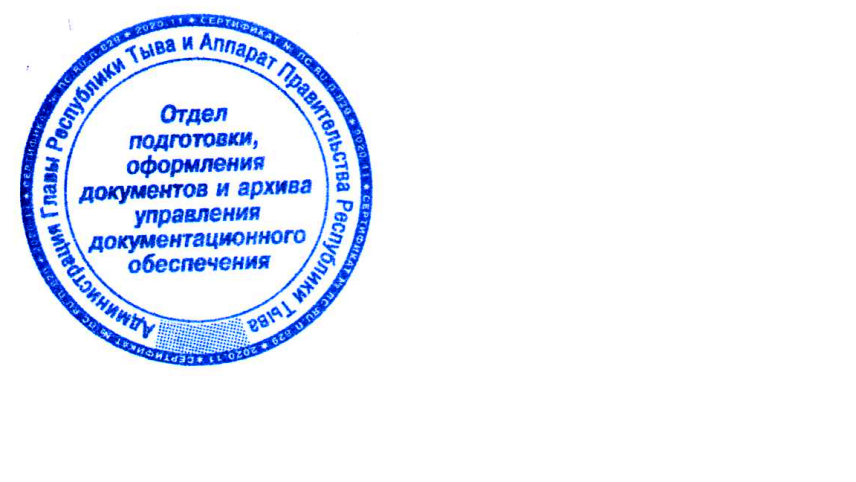 «342. О строительстве спортивного комплекса в г. Шагонаре 1) подача заявки на участие в конкурсе до 15 марта 2022 г.Министерство спорта Республики Тыва, Министерство строительства Республики Тыва, администрация Улуг-Хемского кожууна (по согласованию) 342. О строительстве спортивного комплекса в г. Шагонаре 2) рассмотрение заявок и определение победителя конкурса до 10 апреля 2022 г.Министерство спорта Республики Тыва, Министерство строительства Республики Тыва, администрация Улуг-Хемского кожууна (по согласованию) 342. О строительстве спортивного комплекса в г. Шагонаре 3) строительство спорткомплекса (при условии отбора на конкурсе) до 31 декабря 2023 г.Министерство спорта Республики Тыва, Министерство строительства Республики Тыва, администрация Улуг-Хемского кожууна (по согласованию) ».